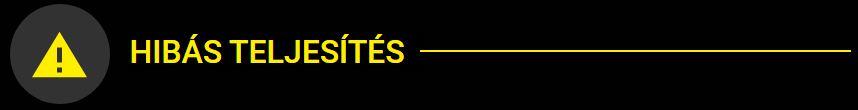 Nem a megrendelt vagy hibás terméket kapott?1. Kérjük, hogy a megrendelő nevével vagy a rendelésazonosítóval és a kapott jármű fényképével    együtt küldjön egy levelet a jaszmotor@gmail.com e-mail címünkre.     Fontos, hogy e-mailben jelezze, hogy lássuk pontosan mit kapott kézhez, illetve az esetleges hibát.2. Kollégánk ellenőrzi az esetet és felveszi önnel a kapcsolatot!3. Ha mindent rendben találtunk, pótoljuk a felmerülő hiányt!Hiányos volt a csomag tartalma?Kérjük, hogy a megrendelő nevével vagy a rendelésazonosítóval jelezze kollégánknak telefonon vagy e-mailben a történteket. Csomagoláskor kamerafelvétellel rögzítjük, hogy mi kerül bele a küldendő csomagba, természetesen hiány esetén azonnal küldjük a hiányzó terméket / termékeket díjmentesen.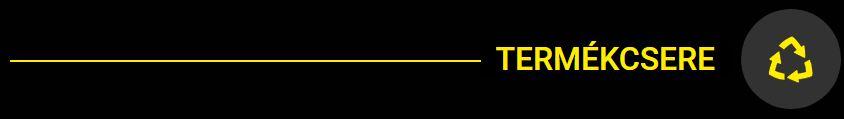 Megkaptam a csomagot, de nem megfelelő terméket rendeltem. Cserére van lehetőség?Természetesen, igen, az alábbi lehetőségekkel:1.Visszaküldi a címünkre a csomagot/terméket:Fontos, hogy a nem kért terméket gondosan csomagolja vissza ahogyan megkapta (raklapon, befóliázva) hogy a visszaszállítás alatt ne sérüljön. A nem megfelelő visszacsomagolásból eredendő károkért, felelőséget nem vállalunk. Kérjük, hogy írja le mit szeretne cserélni és melyik terméket kéri helyette a mellékelt űrlapon.A postaköltség az újabb kiküldés esetében +27.000 Ft bruttó.2. Segíthetünk a visszaszállításban is:Amennyiben nincs lehetősége telephelyünkre visszajuttatni a járművet, úgy a  visszaszállításban tudunk segíteni.A visszaszállítás- (27.000 Ft)  és az újabb kiszállítás (13.000 Ft)  díja összesen: +40.000 ft Br.Természetesen érték egyeztetve, számlát módosítva küldjük vissza. Túlfizetés esetén készpénzes számlát állítunk ki és a különbözetet a csomagba tesszük vagy visszautaljuk. Ráfizetés esetén utánvétellel fizetheti a különbözetet a futárnál készpénzben vagy bankkártyával.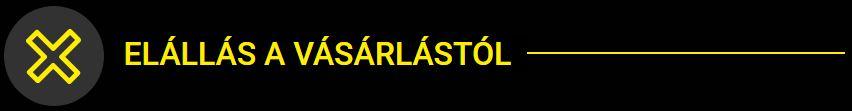 1. Töltse ki vagy nyomtassa ki a megrendeléshez kapott elállási nyilatkozatot amelyet megtalál a csomagban, a visszaigazoló e-mailben, illetve a weboldalunkon is.2. Küldje vissza a címünkre a nem kért termékkel együtt.    Amennyiben nincs lehetősége telephelyünkre visszajuttatni a járművet, úgy a                             visszaszállításban tudunk segíteni, aminek a díja  27.000 Ft bruttó.3. Visszaérkezés után megvizsgáljuk a terméket / termékeket.4. Ha mindent rendben találtunk, vissza utaljuk a vételárát.A terméktől való elállásra az átvételtől számított 30 nap áll rendelkezésre és a visszaküldéstől számított 14 munkanapon belül az összeg visszautalásra kerül.(Pontos információt lásd az ASZF szabályzatunkban)VISSZAKÜLDÉSI ŰRLAP / ELÁLLÁSI NYILATKOZATKérjük a járművet a kitöltött űrlappal szíveskedjen visszaküldeni!Címzett:             Jászmotor Kft. 4405 Nyíregyháza Debreceni út 180.		E-mail: jaszmotor@gmail.com		Telefonszám: 06-70-626-4224Vevő neve: _________________________________________________________________________Vevő címe:  _________________________________________________________________________Vevő telefonszáma: _________________________________________________________________Vevő bankszámlaszáma (elállás esetén): 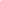 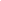 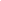 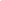 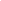 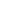 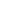 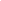 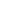 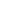                                                             -                                                          -         -  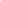 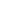 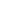 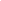 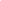 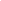 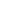 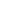 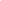 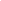 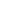 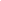 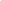 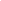 Megrendelés / átvétel időpontja:_____________________________________________________Megrendeléshez tartozó számla sorszáma: _________________________________________Visszaküldött termékek:Visszaküldés oka (kérjük, jelölje be " X " -el a megfelelőt):      ⃝ Nem a megrendelt / hibás terméket / termékeket kaptam meg!      ⃝ Nem megfelelő terméket / termékeket rendeltem meg!      ⃝ Le szeretném vásárolni a termék árát.      ⃝ El szeretnék állni a vásárlástól!                                        A megadott bankszámlaszámra kérem a fent megjelölt termék / termékek értékének a visszautalását!      ⃝ Kérem az alábbi termékre / termékekre a cseréjét*:             *Levásárlás esetén is kérem a terméket / termékeket megnevezni az alábbi táblázatban:    ⃝ Egyéb: ______________________________________________________           Bármilyen észrevétele van, kérjük írja le nekünk ezzel is segítve a munkánkat.Dátum:			                                                               _____________________	                                                                                                                                                                                                                                                                   Vevő aláírása   